Nova PM sensor SDS011 High Precision Laser pm2.5 Air Quality Detection Sensor 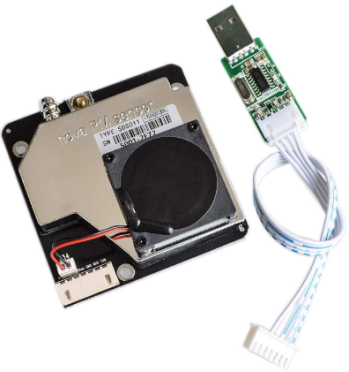 Product DescriptionThis product uses the laser scattering principle to obtain the concentration of suspended particles in the air from 0.3 to 10 microns.Note: This product supports 5V power supply voltage, output signal TTL The output signal TTL is 5V, higher than this voltage, the product will burn out. Please keep in mind!Pin Definition ParametersCTL: control pin, spare1um: >0.3 micron particle concentration, PWM output5V: 5V power input25um: >2.5µm-particle concentration, PWM outputGND: GroundR: Serial port receive RXT: Serial port transmit TXNote: The interface pitch is 2.54 pitch, and the 90-degree pin connector is used without specialinstructions.Specification ParametersMeasurement output: PM2.5, PM10Range: 0.0-999.9 ug/m3Supply voltage: DC 5VLarge working current:100mASleeping current:2mAOperating temperature range:-20~50°CResponse time:1secSerial data output frequency:1 time/secParticle diameter resolution:0.3 micronRelative error:10%Product Size:71x70x23mmCommunication Protocol Serial communication protocol: 96008N1 (rate 9600, data bit 8, parity bit none, stop bit 1)Serial communication cycle: 1+0.5 sec.Data frame (10 bytes): header + command number + data (6 bytes) + checksum + end of messageChecksum: Sum of bytes from data 1 to data 6. PM2.5 data content: PM2.5(ug/m3) = ((PM2.5 high byte * 256) + PM2.5 low byte) / 10 byte)/10 PM10 data content: PM10(ug/m3) = ((PM10 high byte * 256) + PM10 low byte)/10Usage1. Install the USB to TTL driver software first.2. Connect the USB to TTL serial cable to the PM2.5 sensor and plug it into the computer. 3. After power on, open the serial port debugging assistant software, select the serial port used by the USB to TTL serial line, and use 9600 baud rate. (Download the serial port debugging assistant from http://www.gu-wen.com/Product/260.html )4. Receive the data as follows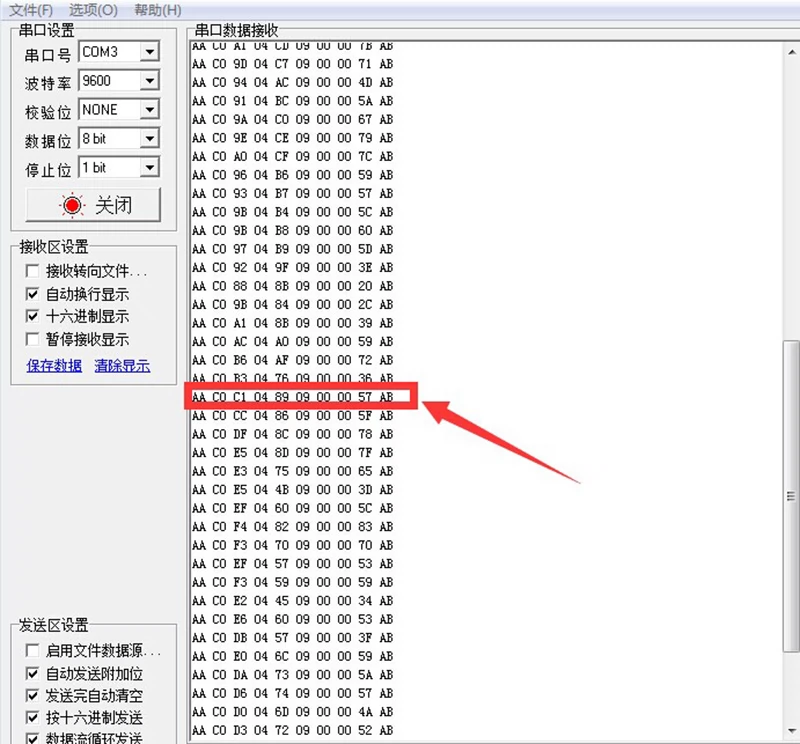 5. Here is a randomly selected set of data for calculation, such as the red box in the above figure: AA C0 C1 04 89 09 00 00 57 ABSpecific meaning:AA---- message headerC0---- command number, the customer develops the product, see the reception of a CO, that isIndicates that it is a signal output by the PM2.5 sensorC1----PM2.5 low byte04----PM2.5 high byte89----PM10 low byte09----PM10 high byte00---- reserved bit, not used for the moment, can be used as the ID of the sensor (when multiple sensors are used at the same time, in order to facilitate the use of the sensor).can be used as sensor ID (when multiple sensors are used at the same time, so as to facilitate the distinction)00---- reserved bit, not yet used, can be used as the ID of the sensor (when multiple sensors are used at the same time, in order to distinguish).The 00 reserved bit, not yet used, can be used as the ID of the sensor (when multiple sensors are used at the same time, in order to distinguish)57---- checksum, i.e. C1+04+89+09+00+00=157 (i.e. 0X0157)Omit the high byte, keep the low byte.AB---- end of messageBecause the output is hexadecimal data, please convert it to a decimal number forPlease convert it to decimal number for calculation.Calculation of PM2.5 value:C1 04      Low byte C1: 12*16+1=193      High byte 04: 0*16+4=4          ((PM2.5 high byte*256) + PM2.5 low byte)/10         (4*256+193)/10=121.7ug/m3Calculation of PM10 value:89 09     Low byte 89: 8*16+9=137      High Byte 09: 0*16+9=9          ((PM10 high byte*256) + PM10 low byte)/10                        (9*256+137)/10=244.1ug/m3Checksum: 57 C1+04+89+09+00+00Byte numberNameRemarks 0HeaderAA1Command numberC02Data 1PM2.5 low byte 3Data 2PM2.5 high byte 4Data 3PM10 low byte 5Data 4PM10 high byte 6Data 50 (Reserved) 7Data 60 (Reserved) 8ChecksumChecksum9End of messageAB